December 24, 2013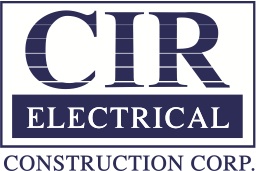 CIR CONTACT 
Todd Salansky
ts@norrisclifton.com
716-481-0906CIR Announces Tracy Almeter is now a NABCEP Certified PV Installation ProfessionalBUFFALO, NY – Jeff Pedro, Chief Financial Officer of CIR Electrical Construction Corporation, announced today that Tracy Almeter is now a NABCEP certified PV Installation Professional. The NABCEP is the most respected, well-established, and widely recognized certification organization for North American solar professionals in the field of renewable energy. (NABCEP) is the “gold standard” for PV and Solar Heating Installation and PV Technical Sales Certification. Raising industry standards and promoting consumer confidence, NABCEP offers certification and certificate programs to renewable energy professionals throughout North America.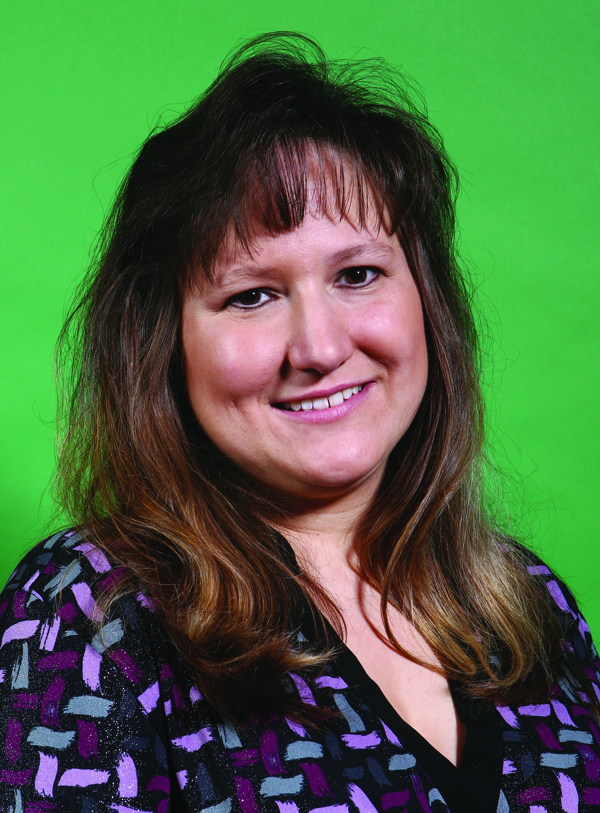 Tracy Almeter, Renewable Systems Designer talmeter@cirelectric.comTracy has been with CIR since April of 2001 and presently holds the title of Renewable Systems Designer. After completing her coursework towards a Dual Master of Architecture and Master of Urban Planning Degree in the Sustainable Urban and Natural Environments Graduate Research Group at the University at Buffalo, School of Architecture and Planning, Tracy was the clear choice for CIR’s first design position in their expanding solar division.Throughout her graduate career at UB, Tracy held the position of Sustainability Coordinator at CIR.  Tracy also worked as a research assistant at UB from May through December of 2007, investigating issues of sustainability in architecture, with energy issues at the top of the list. Tracy utilized her knowledge to help CIR become a sustainable electrical contractor while gaining perspective on the practical application of sustainable building practices and solar energy in the construction industry.About North American Board of Certified Energy Practitioners:
The North American Board of Certified Energy Practitioners (NABCEP) is the “gold standard” for PV and Solar Heating Installation and PV Technical Sales Certification. Raising industry standards and promoting consumer confidence, NABCEP offers certification and certificate programs to renewable energy professionals throughout North America.The NABCEP is the most respected, well-established, and widely recognized certification organization for North American solar professionals in the field of renewable energy. NABCEP was founded with the mission to support and work with the renewable energy and energy efficiency industries, professionals and stakeholders to develop and implement quality credentialing certification programs for practitioners.About CIR Electrical Construction Corp. Blue Collar, Green Company:
Established in 1976, CIR Electrical Construction Corporation in Buffalo is one of the fastest growing electrical contractors in Western New York. Privately held, CIR is listed as fifth in New York State for bidding public work.  CIR is proud to have installed the first solar tracking system in Erie County and is dedicated to sustainability and energy efficient technologies that benefit both the environment and the area’s economy.  CIR helps customers decrease their carbon and ecological footprints while saving on energy costs. Proudly affiliated with the National Electrical Contractors Association, CIR provides a wide range of electrical construction projects including commercial, industrial and renewable energy.###